Постоянный электрический ток.1  вариант.1. За направление электрического тока принимается направление движения под действием электрического поля…А.  электронов;Б.  нейтронов;В.  положительных зарядов;Г.  отрицательных зарядов.2. Как и на сколько процентов изменится сопротивление однородного цилиндрического проводника при одновременном увеличении в два раза его длины и диаметра?А. Увеличится на 200%;Б. Увеличится на 100%;В. Увеличится на 50%;Г. Уменьшится на 50%.3. На участке схемы  включены два вольтметра. Показание первого вольтметра 2 В,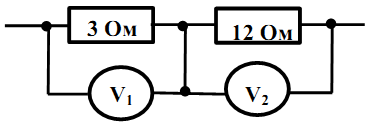  показание второго А. 2 В; Б. 8 В; В. 4 В; Г. 6 В.4. Найдите  сопротивление участка 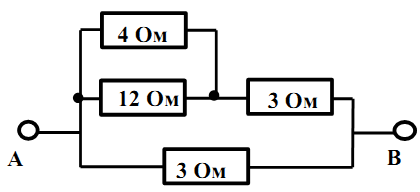 цепи между точками А и В.А. 0,5 Ом; Б. 2 Ом;В. 3 Ом;Г. 4 Ом.5. Определите напряжение на концах стального проводника длиной 140 см и площадью поперечного сечения 0,2 мм², в котором сила тока 250 мА. Удельное сопротивление стали 2·10– 7 Ом·м.Постоянный электрический ток.2  вариант.1. Закон Ома для участка цепи можно записать в видеА. ;    Б. ;    В. ;    Г. .2. Как изменится сила тока, протекающего через проводник, если увеличить в 2 раза напряжение на его концах, а длину проводника уменьшить в 2 раза?А.  Не изменится;Б.  Увеличится в 2 раза;В.  Увеличится в 4 раза;Г.  Уменьшится в 2 раза.3. К участку цепи из двух параллельно соединенных резисторов сопротивлением 10 и 20 Ом подходит ток 12 мА. Через каждый резистор течет ток соответственноА. 10 мА; 2 мА.     Б. 2мА; 10 мА.В. 30мА; 8 мА.      Г. 8 мА; 4 мА.4. Сопротивление участка цепи,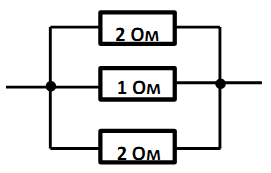  изображенного на рисунке, равноА.  5 Ом;Б.  2 Ом; В.  0,5 Ом; Г.  0,2 Ом.5. Рассчитайте силу тока, проходящего по медному проводу длиной 100 м и площадью поперечного сечения 0,5 мм² при напряжении 6,8 В. Удельное сопротивление меди 1,7·10 – 8  Ом·м.